CPT® Code Descriptor Formatting InstructionsAmerican Medical Association | Current Procedural Terminology (CPT®)Please review the formatting instructions below when proposing code changes on this application. It is advised that you familiarize yourself with the introductory material and guidelines included within Current Procedural Terminology and the CPT conventions (e.g., semicolon, the indent, “separate procedure,” cross-references, etc.) in addition to viewing these instructions. Refer the CPT Smart App help video for a walkthrough of these instructions.When requesting to add a new code:Specify the placement of the proposed code in the current CPT Code set (use the CPT Smart App “Search” and “Table of Contents” tools to find the appropriate section, subsection, and/or adjacent codes)Use any of the following CPT Smart App tools to add your code:Selecting the “Edit” pencil icon on existing codes or new codes in this applicationYou have the ability to add new codes before and after other codesSelecting “Add” button at the bottom of the sections Adding new subsections and selecting “Code” as an initial recordAdd new subsections via the “Edit” pencil icon on section/subsection headersYou can also add “Child Codes” after new or existing codes and/or other “Child Codes”Create a temporary ID using the instructions in the “Create New Code Identifier” windowThe “New Code” symbol will be automatically appended to your new code once the ID is entered.Add a code descriptor for your new, proposed CPT code in the text input box.Refer to the General Criteria for Category I and Category III Codes or Category II Codes for additional requirementsThe tool also allows for additional symbols to be appended to your code and can be found in the toolbar for the text entry box. Refer to the “CPT Symbols” section below for more detailsIndicate which codes that may come before or after your suggested new code. Include this reference content by using the For Placement Only tool (flag icon) to add it to your ballot. The codes will be italicized and will indicate surrounding content that is for reference only and that you have not modified.  When requesting to modify an existing code: Search the current CPT Code set (use the CPT Smart App “Search” and “Table of Contents” tools to find the appropriate section, subsection, and/or adjacent codes) to find the code(s) you wish to modifySelect the “edit” option from the pencil icon at the right of the existing code you want to modify Add and/or remove text using the tools provided. Use your keyboard backspace or the strike-out feature to delete portions of the code descriptor, and/or type in your new additionsNew additions will be underlined in green and deletions will be stricken in redThe tool also allows for additional symbols to be appended to your code and can be found in the toolbar for the text entry box. Refer to the “CPT Symbols” section below for more detailsThe “Revised Code” symbol will be automatically appended to your edited code once changes are saved.Indicate which codes that may come before or after your suggested new code. Include this reference content by using the For Placement Only tool (flag icon) to add it to your ballot. The codes will be italicized and will indicate surrounding content that is for reference only and that you have not modifiedWhen requesting  to delete an existing code:Search the current CPT Code set (use the CPT Smart App “Search” and “Table of Contents” tools to find the appropriate section, subsection, and/or adjacent codes) to find the code(s) you wish to deleteSelect the pencil icon at the right of the code you wish to remove and choose “Delete”The Code ID and it’s descriptor will be stricken-through, along with any parentheticalsA “cross-reference note” will be automatically created when a code is deleted. You must specify the appropriate code(s) to report to as a result of this deletionSearch for all other instances of the delete code to be removed from the CPT code setCode SymbolsCPT Symbols can be added to new and existing codes by selecting the pencil icon to the right of a code and choosing “Edit”. Once the text editor is opened, the symbols display as sub-menu items, which are depicted below along with the definition of what each symbol represents.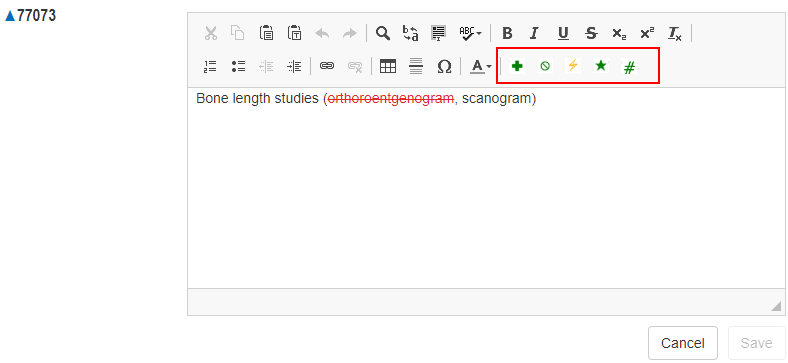 Example Ballot:Category I Codes
RadiologyBone/Joint Studies 77071 	Manual application of stress performed by physician or other qualified health care professional for joint radiography, including contralateral joint if indicated 	(For radiographic interpretation of stressed images, see appropriate anatomic site and number of views)●  77X70 	This is a new procedure●  12X45 	each additional (List separately in addition to code for primary procedure)  	(Report 12X45 in conjunction with 77X70)77072 	Bone age studies▲  77073 	Bone length studies (orthoroentgenogram, scanogram)77074 	Radiologic examination, osseous survey;limited (eg, for metastases) 77080 	Dual-energy X-ray absorptiometry (DXA), bone density study, 1 or more sites;axial skeleton (eg, hips, pelvis, spine)  	(Do not report 77080 in conjunction with 77085, 77086) 	(77080 has been deleted. To report see 77X70)#  77085 	axial skeleton (eg, hips, pelvis, spine), including vertebral fracture assessment  	(Do not report 77085 in conjunction with 77080, 77X70, 77086)#  77086 	Vertebral fracture assessment via dual-energy X-ray absorptiometry (DXA) 	(Do not report 77086 in conjunction with 77080, 77X70, 77085)77084 	Magnetic resonance (eg, proton) imaging, bone marrow blood supply 	(77084 has been deleted. To report, see 77X70, 12X45)Code Descriptor examples for the MoPath MAAA section:If this is a request for a new code, specify the recommended terminology (code descriptor) for the proposed code. If proposing Tier 1 or Tier 2 placement, please use standardized nomenclature for these code sets (eg, gene name is represented by an abbreviation followed by the HUGO- approved full gene name italicized in parentheses, with proteins or diseases commonly associated with the genes listed as examples. Include gene variants as applicable.Examples:Tier 1: ASPA (aspartoaclyase) (eg, Canavan disease) gene analysis, common variants (eg, E285A, Y231X)Tier 2: CAPN3 (Calpain 3) (eg, limb-girdle muscular dystrophy [LGMD] type 2A, calpainopathy), full gene sequenceGenomic Sequencing Procedures (GSP’s) and other Molecular Multianalyte Assays: Aortic dysfunction or dilation (eg, Marfan syndrome, Loeys Dietz syndrome, Ehler Danlos syndrome type IV, arterial tortuosity syndrome); genomic sequence analysis panel, must include sequencing of at least 9 genes including FBN1, TGFBR1, TGFBR2, COL3A1, MYH11, ACTA2, SLC2A10, SMAD3, and MYLK.Category I MAAA: Disease type, methodology, chemical analyzed, number of markers, functional domains (if indicated), specimen type, algorithm type, report type. (Please include the proprietary name and manufacturer)Administrative MAAA: Same code descriptor structure as Category I MAAA above. (Please include the proprietary name and manufacturer)Additional CPT Conventions and RulesSymbolDescription●This symbol precedes a new code (example: ●12X34) Note: This symbol is automatically applied to any new code you create▲This symbol precedes a revised code (example: ▲12345) Note: This symbol is automatically applied to any existing code you modifyThis symbol indicates an add-on code to be reported with another code (example: 12345)This symbol indicates codes that are exemptions to modifier 51, but have not been designated as CPT add-on procedures or services (example:  12345)This symbol indicates codes that are product pending FDA approval (example: 12345)#This symbol indicates codes that are out-of-numerical sequence (example: #12345)★This symbol indicates codes that are telemedicine (example: ★12345)Parenthetical Order*Do not include add-on codes when base code is listedOverlapping Content*Content approved at a recent meeting within the CPT Cycle, not yet published during creation of a ballot.Check for the followingUnconditional Inclusionary (Use XX in conjunction with XX…)Conditional inclusionary (Use XX in conjunction with XX when the…)Instructional(XX, XX are not to be used for…) OR (Use XX when…)Unconditional exclusionary (Do not report XX in conjunction with XX)Conditional exclusionary (Do not report XX in conjunction with XX for the…)Cross-reference(For immediate or delayed insertion of implant, use [one code] XX) OR (For immediate or delayed insertion of implant, see [more than one code] XX, XX) Given the dynamic nature of the CPT code set, when preparing your code change request, it is important to consider other related Panel actions in the same CPT Cycle which may impact your code change request. For instance, if the Panel accepted changes in the Surgery/Auditory/Middle Ear subsection, and you are proposing revisions to the same section, it is advisable to review recent (not yet published) Panel actions related to this section of the code set. This content may need to be placed in the ballot for reference and/or revision.Check ballot for potential overlapping information from the following: Same Meeting CycleCross-check prior CPT Editorial Panel Action:CPT Editorial Panel Action Memorandum (located in Collaboration)CPT Editorial Panel Summary of Panel Actions  (located on the AMA Public web site)Errata (located on the AMA Public web site)Separate parentheticals for multiple code families (ie, provide separate listings when codes are from a different section)List out code ranges for < 10 codes for both parentheticals and guidelinesApply code ranges for codes > 10 codes for both parentheticals and guidelines